Computer Studies Form Three Marking SchemeMention two functions of  a file extension  Used to determine the content of a fileUsed to search for a file in the computer Help the operating system to choose the most appropriate  program to open the file Award 1 mark each max 2Describe how data is recorded on optical storage media  The surface of the optical media is made up of lands and pitWhen a laser beam hit the the surface of the optical media, the pit will absorb light and that will be interpreted as zero since there is no reflection. When the light hits the land it is interpreted as one since there is reflection.Award 1 mark each max 3What is normalization in databases It is the process of decomposing fields into separate but related tables to enhance flexibility in database manipulation.Award 2 marks max 2   State three causes of data loss in computing  Improper shut down of the computerSudden power loss while the computer is in useAccidental erasure Crashing of the hard diskComputer virusUnauthorized accessAward 1 mark each max 3List three precautions taken against crashing of hard disk Correct procedure of shutting down the computerAvoid dropping disk to the groundAvoid dustAvoid exposure to stronger magnetic fieldsAward 1 mark each max 3 Describe the following terms as used in data security Social EngineeringThe act of soliciting for sensitive information from unsuspecting usersPatches These refers to simple program code incorporated in a system to fix weakness in system that may make it vulnerable to threats Award 1 mark each max 2Give two advantages of the higher number of pixels per square centimeter   high quality imagesHigh resolution of monitor Award 1 mark each max 2Name four tools in Word processor that would help a user to minimize spelling mistakes when creating a document  AutocorrectAutocompleteSpelling and grammar checkersRedo and undoAward 1 mark each max 4A computer is built from three types of physical components; processors memories and I/O devices. State the functions of each of the above components  Processors  they execute programs to convert data into information that is meaningful to the userMemories store data and information semi-permanently and permanentlyO/I devices they are used to key in data and display the output.Award 1 mark each max 3What is the function of the following Microsoft Access field properties    CaptionIt is a more descriptive name for a field to be used in a table or form display.Validation RuleIs an expression that restricts the values to be entered in a field?Award 1 mark each max 2During a computer lesson a student defined multitasking as a concept where a computer is able to process numerous task at the same time. Disagree or Agree with student then support your answer  Disagree. The computer uses the time slice principle to assign each task a fraction of the processor time then execute these tasks one at a time at very high speed such the user will view as if they are being executed at the same time Award 1 mark each max 2Convert 12.12510 to binary number system (3marks)Whole number             decimal part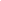 11002                                         0.125*2 =0.25                                    0.25*2 =0.5                                    0.5*2 =1.01100.0012Identify the type of interfacing cables  represented in Figure 1 and 2 USB cables                                      HDMI cablesAward 1 mark each max 2What is software License A software license is a document that provides legally binding guidelines for the use and distribution of softwareAward 2marks max 2State three non-printable  guidelines supported by MS-publisher  Ruler guideColumn guideMargin guide Award 1 mark each max 3Mention three emerging issues that affects the use internet Access to dirty sites e.g. pornography sitesSpread of drug traffickingRise of cyber crimesDehumanization Award 1 mark each max 3State two differences between ones compliment and twos complement In ones compliment you bitwise while in twos compliment you bitwise and add oneIn ones compliment the overflow is added while in twos compliment , the overflow is ignoredOnes compliment have two ways of representing a zero while twos complement have only one way of representing a zeroAward 1 mark each max 2Give four benefits of using binary representation in computing  It is easier to construct electrical circuit based on the ON  and OFF logicBinary technology help to create devices that are reliableBinary representation help in creating devices that are energy efficient Binary representation can be used to represent all forms of data Award 1 mark each max 410012 is a binary representation of a negative number. Workout the likely positive equivalents in base ten Assume that the last bit is a sign bit  representing –ve number 1001 will be 001                                           001 = 1Assume that 1001 is ones complement of a number then you bitwise not the number  1001 =0110 = 6 Assume that 1001 is twos complement of a number the subtract one from it then recomplement    1001-1 = 1000 recomplemt  to get 0111 =7                        Award 1 mark each max 4Convert 7658 to Hexadecimal number system 			7 =111			6 =110                  1mk			5=101		          1  1111  0101   1mk                                                         =1F5H   1mkUse twos complement to subtract 1510  from 01102 15 =1111              ½ 	      1c =0000       ½                     2c=0001    ½ 		0110	        +  0001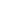        0111  ½                   =01112   1mkThe table below is an extract from a spreadsheet program showing transaction details of Ferry uniform Distribution. Use it to answer the questions that followIdentify two data types used to represent data in the table above LabelValues Award 1 mark each max 2State how cell E7 will be presented using R1C1 style R7C5Award 1 mark max 1Use a function to get the following Average price (1mark)                   = AVERAGE ( C2: C6)Award 1 mark max 1The item with the least price (1mark)             = MIN (C2 :C6)Award 1 mark  max 1Using absolute cell referencing. Determine the new cost of Pullover and tie given that a discount is awarded on each item bought as followsPrice equal or above 500 = 5%Price of below 500 =10%PULLOVER    = 0.95* $ C $4TIE               =0.9* $ C $ 5Award 2 marks each max 4Mention three ways of disseminating processed information to the users Electronic presentation through  radio and televisionDistribution of hard copiesBroadcasting through the internetAward 1 mark each max 3Outline three methods that can be used to prevent transcription errors during data entry Use devices that capture data  directly from sourceUse of validation rule to prevent entry   wrong data.Carry out data verification Award 1 mark each max 3Why is a control panel referred to as a computer toolbox It provides tools used to maintain and make changes in the computer set upAward 2 marks max 2State three functions of the recycle bin Hold deleted files temporarilyRestore deleted filesUsed to discard delete files from  the computerAward 1 mark each max 3Give the functions of the following disk management operations 	Disk defragmentationTo collect files together so that they can be accessed faster                      Disk partitioning In order to run two operating system on the same computerFor Backing up             Formatting To create sectors so that data can be stored on the diskAward 1 mark each max 3Describe the following features of Spreadsheet  Automatic recalculation (2marks)The spreadsheet automatically changes the results of a formula when the values within the formula are changedAward 2 marks max 2WhatIF This is a feature that is used to predict the future trends in a particular field.Award 2 marks  max 4What is filtering Is a quick and efficient method of finding and working with a subset of data in a list Award 1 mark max 1Name four number format applied in Microsoft Excel GeneralCurrencyDateFraction Award ½  mark each max 2Describe the following data types as supported by Ms-Access Calculated This is a data type that is used to store data created from a formula.Auto numberThis is a numerical value used in ms-access to automatically increase the values in a fieldAttachment Used to store one or more files containing pictures , sounds or videos of word document.Award 1 mark each max 3Briefly describe how a relationship can be established between Husband and Wife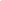 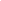 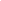 One to one. for one particular husband , he can only have only one wife  ............ 1mkStudent and Subject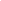 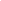 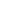 One to many – for one particular student he or she can take more than one subject ...... 1mk    Award ½ mark each for the diagram max 1Explain four types of action queries  Make table query – used to create  a new table from the dynaset  of a queryDelete query –delete specified table from one or two tablesAppend query – add data in a table from on or more tableUpdate query – change the data within the table so that the table reflect the current positionAward 1mark each max 4The table shown below is an extract from a database use it to answer questions that follow Choose the most appropriate data type for Gender and PNo Gender – short textPno – numberAward 1mark each max 2Given that table name is employee Records write a sql statement that can be used to display the following fields in the dynaset  First Name, PNo, Last Name and Salary >5000 (3marks)SELECT [employees Records] .First Name. [employees Records]. PNO, ............ 1mark	   [employees Records]. [Last Name]FROM [employees Records] ...................................................... 1markWHERE ((([employees Records]. [Salary])>``5000``)) ................... 1markState four ways in which computer virus can be prevented  Smart browsing/avoid suspicious links Avoid opening mail attachment before scanning them for virusAvoid using removable storage devices Installing and updating of an anti-virus softwareAward 1mark each max 4Give two reasons to justify why unstable power supply is considered as security threatIt may lead to data lossMay damage the sensitive parts of the computer cause malfunction Award 1mark each max 2Briefly explain how software piracy can be minimized especially in developing countries Make software cheap to increase affordability. this ensures that only copyrighted software is used by everyoneSet installation password. This helps to deter illegal installation of the password.Enacts laws to take care of intellectual property right Award 1mark each max 2Distinguish between the following pair of terms   (4marks)Uploading and Downloading Uploading refers to the process of transferring information from a local computer to the internet while downloading refers to the process of transferring information from a remote computer to a local storageBlog and Portal A blog is website that contains personal information that can easily be updated while a portal is specialized website that offers restricted services.Award 2marks each max 4Describe two factors that affects the provision of internet based services   Speed of the internet service provider. The faster the speed the faster the provision of internet based services.Reliability of the data terminal equipment. Internet coverage. Internet based services are limited to areas with internet connectivity Award 1mark each max 2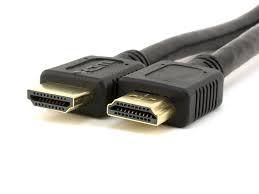 Figure 1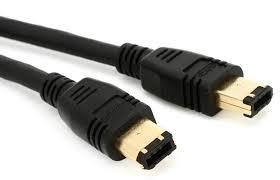 Figure 2ABCDE1CustomersItems BoughtPriceQuantity BoughtDate Bought2Leeny Distributors Tunic600100006/03/20213Maky DistributorsStocking300150007/04/20214Top Hill DistributorsPullover1000700014/05/20215Kagiri DistributorsTie150300013/06/20216Lonny DistributorsShirt500200023/06/20217Maky DistributorsShirt500150030/06/2021PNoNational IDFirst NameLast NameDate EmployedSalaryGender20112234FaithKarembo16-03-20094000M20312454AliceMalaika16-03-20103700F20722734Daniel Nzomo16-03-20126000M20812234PatriciaMoraa16-03-20113800F